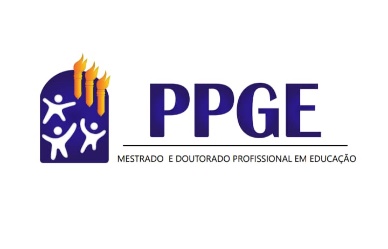 UNIVERSIDADE ESTADUAL DE SANTA CRUZ– UESC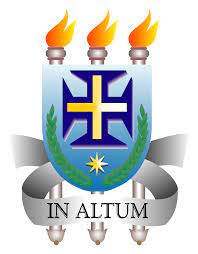 DEPARTAMENTO DE CIÊNCIAS DA EDUCAÇÃO PROGRAMA DE PÓS-GRADUAÇÃO                                        Mestrado e Doutorado  Profissional em EducaçãoSOLICITAÇÃO DE COORIENTAÇÃOIlhéus, _______________________.Ao Programa de Pós-Graduação Mestrado e Doutorado Profissional em EducaçãoPrezada Coordenadora do PPGE, Profa. Dra. ________________________;Solicito a inclusão do Prof. Dr. ____________ como coorientador da mestranda/doutoranda ______________, Matrícula nº ___________, regularmente matriculado(a) no Programa Linha de Pesquisa ______________, durante o período do curso até a defesa da mestranda/doutoranda. Esta solicitação justifica-se pela colaboração do docente, de forma complementar, ao trabalho “____________________” respectiva aluna. As contribuições que o professor ____________ pode proporcionar ao trabalho são: ___________________. Segue o link do lattes do coorientador: ____________.Sendo o que se apresenta para o momento, subscrevo-me.Atenciosamente,____________________________________                          Nome (Orientadora)De acordo.______________________________________Nome Mestranda/Doutoranda